TeplotaPorovnání teplot v roce 2016 a 2017. Především velké rozdíly. Ve kterých měsících k nim došlo. O kolik se teplota v těchto dnech lišila. Jestli teplota kolísala více v roce 2016 nebo v roce 2017.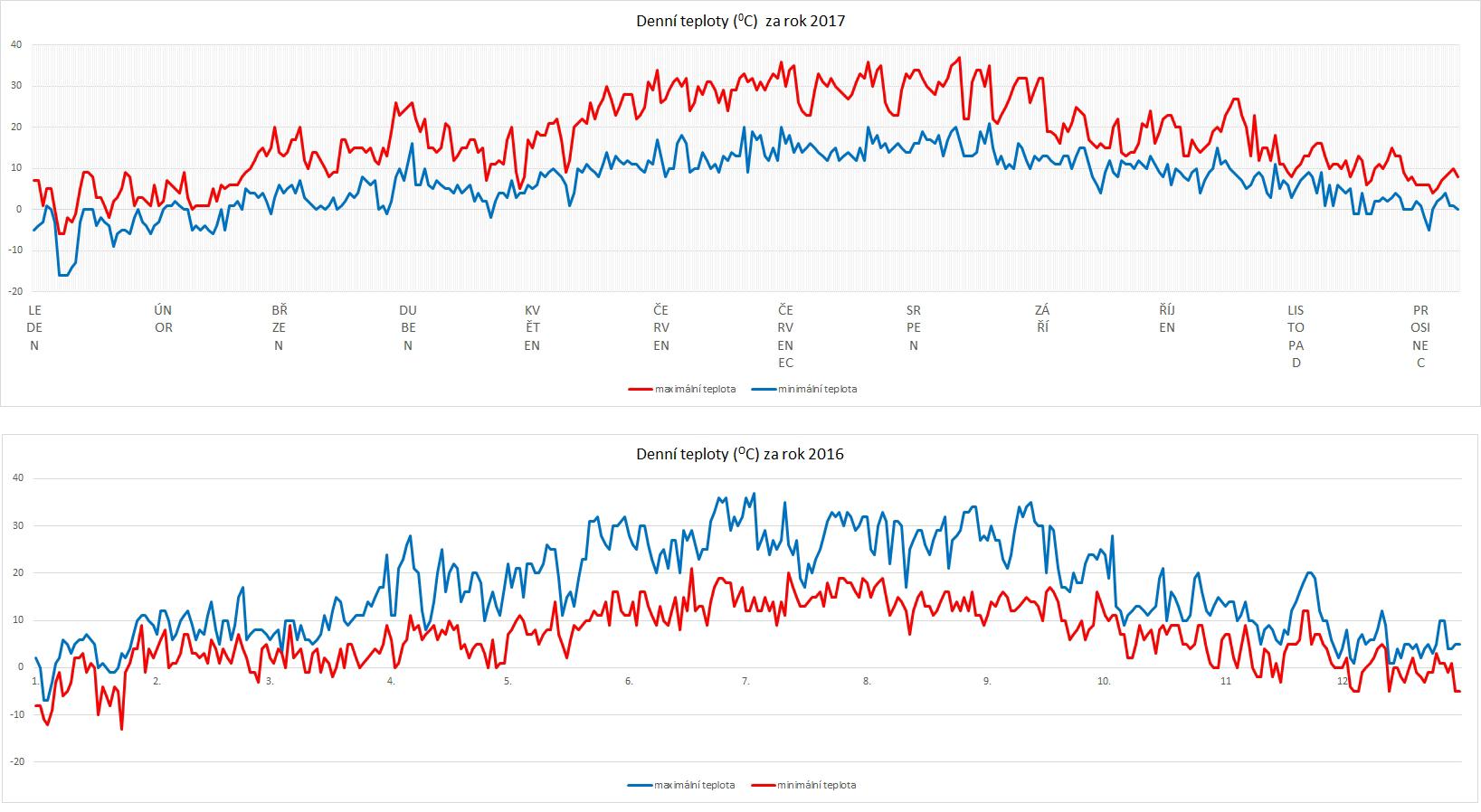 Průměrné teploty v roce 2016 byly celkové vyšší než průměrné teploty v roce 2017. Teploty znatelně více kolísaly v roce 2016.Teploty v daném období:průměr		nejvyšší teplota 	nejnižší teplota2016Roční období2017Rozdíl16,3°C, 32°C, -0,5°C             24. 5., 2. 4.Jaro (21. 3. – 20. 6.)15,76°C, 34°C, -2°C               30. 5., 21. 4.0,54°C21°C, 35°C, 7,5°C          11. 7., 12. 8.Léto (21. 6. – 22. 9.)20°C, 37°C, 4°C         4. 8., 15. 9.1°C10,4°C, 21°C, -5°C             16. 10., více dníPodzim (23. 9. – 20. 12.)9,8°C, 27°C, -5°C          více dní, 3. 12.0,6°C3,6°C, 10°C, -5°C           více dní, více dníZima (21. 12. – 1. 1.), (1. 1. – 20. 3.)3,4°C, 10°C, 0°C           10. 12., 10. 12.0,2°C